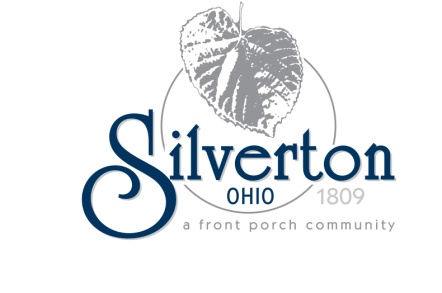 RECORD OF PROCEEDINGSMinutes of the Silverton Village Council MeetingHeld Thursday, July 18, 2013The Council of the Village of Silverton gathered for a business meeting in Council Chambers at 6860 Plainfield Road at 7:00 pm on Thursday, July 18, 2013. Mayor John Smith called the meeting to order.OPENING REMARKS:Mayor Smith led a moment of silent prayer, followed by the Pledge of Allegiance. ROLL CALL:Elected Officials:John Smith, Mayor			PresentNolan Jason, Council		PresentMark Quarry, Council		AbsentFrank Sylvester, Council		PresentIdella Thompson, Council		PresentDottie Williams, Council		PresentFranklin Wilson, Council		PresentMr. Wilson motioned to excuse Mr. Quarry. Mr. Sylvester seconded the motion. Motion carried by a unanimous voice vote. Also present:Steve Husemann, Interim Village ManagerBryan Pacheco,  Village SolicitorMeredith George, Clerk of Council Bruce Molett, Chief of PoliceTom Peterson, Finance DirectorMAYOR’S COMMENTS AND GUESTS:Mayor Smith welcomed Mr. Dave Minich, from Plattenburg & Associates. Mr. Minich presented an overview of the 2012 Audit. Mr. Minich thanked Silverton for being so good to work with. Mayor Smith noted the Block Watch Car Show is scheduled on Saturday, July 20 from 8:00 a.m. to 4:00 p.m. Silverton will hold its first annual “National Night Out” on Tuesday, August 6 from 6:00 p.m. to 8:00 p.m. in the Municipal Building Parking Lot. Come join the fun! 
APPROVAL OF MINUTES FROM PRIOR MEETINGS:Mayor Smith presented the minutes from the June 20, 2013 Council Meeting. Mr. Wilson motioned for approval and was seconded by Mrs. Thompson. All members present voted aye. Motion carried by unanimous voice vote. PUBLIC COMMENT:Shirley Jason – 6612 Stoll Lane
Mrs. Jason asked about the ownership of the property on the corner of NE corner of Plainfield and Montgomery Roads, and asked about the placement of signs on the property. Mr. Husemann reported that the Carter Family owns the property. The Village has an agreement with the Carter family to maintain the grassy area, so that picnic tables may be placed on the property and be used by the general public. The Village has allowed Benken’s Florist to have a sign on the site because they maintain the flowers and the landscaping. Juanita Lynum – 6703 Plainfield Road
 Mrs. Lynum asked about the status of 6713 Plainfield Road. The grass has not been cut. Mrs. Lynum also asked about the paving of Oak Street, west of Plainfield. The grass issue will be turned over to Mr. Stoker to look into. OLD BUSINESS AND GENERAL COMMENTS:Mr. Jason gave an update on an incident that took place at the Silverton Polls at the May Primary. Mr. Jason filed a complaint with the Board of Elections, citing mistreatment and intimidation. The Board determined that the incident could have been handled differently and will keep watch over the Silverton polls in November. NEW BUSINESS AND COMMITTEE REPORTS:Village Manager’s ReportSound SystemMr. Husemann noted the sound system in the Council room is up and running, at no cost to the Village. Council RetreatMr. Husemann reported he would like to hold two Council retreats – one for the budget and the other to discuss community issues. Mr. Husemann recommended holding the first retreat in conjunction with the September 5 Workshop. The meeting would begin at 5 and be informal. Dinner would be served and all information up for discussion would be sent ahead of time for Council review. The date for the second retreat is TBD. Council was in agreement. South/Sibley ConstructionMr. Husemann reported the OPWC grant applications are due soon and is seeking Council direction. Mr. Husemann stated the Village could put more money towards the project (20%, or $147,000) and have a better chance at getting funded. If we are funded, and decide not to proceed with the project, we are not forced to accept the funding. This topic will be on the August 1 agenda for further discussion. MiscellaneousMr. Jason asked about the conference room flooding. Mr. Husemann reported that mold was identified, so the drywall will be replaced. The carpet will need to be cleaned, not replaced. The total repairs are less than $1000. Mr. Jason asked about the flooding on Stoll Lane, as a result of the school demolition. Mr. Husemann explained some of the drains were covered as a result of the construction, as well as large amounts of rain, contributed to the flooding. Only two yards had problems, and there was no damage. The demolition contractor addressed the problem with the homeowners, and it has been resolved. Mr. Husemann will survey the area when it rains again. Mrs. Thompson mentioned the flooding on Stewart Road. Mr. Husemann reported it is the State’s responsibility. A public hearing has been scheduled to discuss the issue and potential solutions. Clerk of Court Report Mrs. George gave the June 2013 Mayor’s Court Report. Mrs. Williams motioned for approval and was seconded by Mrs. Williams. Motion carried by a unanimous voice vote.    Budget ReportMr. Peterson gave the June 2013 Budget Report. Mr. Wilson motioned to approve the budget report and was seconded by Mrs. Thompson. Motion carried by a unanimous voice vote. Committee ReportsMr. Wilson reported UFB met earlier today. Topics of discussion were planting the memorial trees at the park, possibly hosting the Tree City USA Awards and the Train Station Master Plan.  Mrs. Thompson reported the new Silverton Paideia Academy Principal has been named. Welcome to Ms. Leniese Fugue! 

INTRODUCTION AND READING OF NEW AND/OR PENDING LEGISLATION:Mrs. George gave the reading of Ordinance 13-3374 An Ordinance to Levy Special Assessments on Property for the Total Cost of Mitigating Noxious Weeds and High Grass Pursuant to Sections 91.70-.73 of the Municipal Code of Ordinances and R.C. 715.261 and Declaring an Emergency. Mrs. Thompson motioned for approval and was seconded by Mr. Wilson. A roll call vote was taken. All members present voted aye. Motion carried. Mrs. Thompson motioned to suspend the rules and was seconded by Mr. Jason. All members present voted aye. Motion carried. Mrs. George gave the reading of Ordinance 13-3375 An Ordinance Declaring Improvements to Parcels of Real Property Located in Silverton, Ohio to be a Public Purpose Under Section 5709.49(B) of the Ohio Revised Code, Exempting Such Improvements from Real Property Taxation, Declaring Certain Public Improvements to be Necessary for the Further Development of those Parcels, Establishing a Tax Increment Equivalent Fund, and Declaring an Emergency. Mrs. Thompson motioned for approval and was seconded by Mrs. Williams. A roll call vote was taken. All members present voted aye. Motion carried. Mr. Thompson motioned to suspend the rules and was seconded by Mrs. Williams. All members present voted aye. Motion carried. TOP 40 LIST:Mr. Husemann reviewed his “Top 40” List. Mr. Jason asked about the UDF store front plans. Mr. Husemann reported he is meeting with representatives from UDF next week to discuss the site plan and will have more information to report in the near future. MOTION TO ADJOURN MEETING:Motion to adjourn was made by Mrs. Thompson and seconded by Mr. Jason. Motion carried by a unanimous voice vote. The meeting adjourned at 9:05 p.m.Respectfully submitted,_____________________________________Meredith L. GeorgeClerk of Council_____________________________________John A. Smith Mayor